CAMİİ MERKEZLİ İLİM HALKALARI
إِنَّ أَوَّلَ بَيْتٍ وُضِعَ لِلنَّاسِ لَلَّذِي بِبَكَّةَ مُبَارَكًا وَهُدًى لِلْعَالَمِينَ“İnsanlar için yeryüzünde kurulan ilk ev Mekke'de bulunan mübarek ve âlemler için bir hidayet kaynağı olan Kâbe’dir.”[ Al-i İmran, 96.]طَلَبُ الْعِلْمِ فَرِيضَةٌ عَلَى مُسْلِم     "İlim öğrenmek her müslümana farzdır."( İbn Mâce, Mukaddime, 17.)          İslam medeniyeti cami merkezli bir medeniyettir. Kur’an-ı Kerim’de, yeryüzünde inşa edilen ilk mescit olarak Kâbe’den bahseden ayeti kerime, aynı zamanda insanoğlu için hayatın başlangıcıyla caminin tarihinin kesiştiği gerçeğini beyan ederek önemli bir hakikate ve büyük bir hikmete dikkat çekmektedir. Nübüvvetin son ve evrensel temsilcisi Peygamber efendimiz de Mekke’de İslam’ın tebliğ merkezi, müminlerin sığınağı ve mescit olarak Erkam’ın evini belirlemiş, Medine’ye hicret ettiğinde ise ilk işlerden birisi olarak Mescid-i Nebi’yi inşa etmiştir.          Mescid-i Nebi ihtiyaçların karşılandığı, sorunların çözüme kavuşturulduğu, kimsesizlerin himaye edildiği, bireysel ve sosyal düzlemde her türlü mesele ile ilgili istişarelerin yapıldığı, kararların alındığı bir merkez olarak görev ifa etmiştir. Bütün bu fonksiyonlarıyla beraber Mescid-i Nebi’nin en önemli işlevi, edep, adap, ilim ve irfanın aşılandığı bir mektep oluşudur. İnsanlığın güzide nesli sahabe topluluğu bu mescitten yetişmiştir. İslam’ı öğrenmek için gelen kişi ve gruplara Peygamber efendimiz dini bu mescitte öğretmiş (Buharî, İlim, 6.), uygun zaman dilimlerinde ashaba orada dersler vermiş, (Buharî, İlim, 11.) soruları mescitte cevaplamıştır. Dolayısıyla bizzat Peygamber efendimizin uygulamalarıyla mescit ve camiler her düzeyde ilmi faaliyetlerin yapıldığı önemli bir bilgi ve tefekkür merkezi olmuştur.          Peygamber efendimiz bir gün mescide girdiğinde bir kısmı tilavet ve dua ile, bir kısmı ise ilimle meşgul olan iki topluluk görünce, her iki grubun da hayırlı bir işle meşgul olduğunu ifade ettikten sonra “Ben muallim olarak gönderildim.” buyurarak ilimle meşgul olanların yanına oturmuştur. (İbn Mâce, Sünen, 17.) Söz konusu rivayet ve uygulamalar mescitlerin ilim merkezi oluşunu ibadet mekânı olmasından daha güçlü hale getirmektedir.         Bu bağlamda önemli bir örnek de Mescid-i Nebi’nin bir bölümünde ikamet eden ve sürekli ilimle meşgul olan Ashab-ı suffe’dir. Peygamber efendimizin her daim yanında bulunan, ona sorular sorarak pek çok meselenin vuzuha kavuşmasına vesile olan söz konusu toplulukla beraber Mescid’i Nebî zamanla sistemli bir eğitim-öğretim müessesine dönüşmüştür. Nitekim Abdullah b. Ömer ve Abdullah b. Mes’ud başta olmak üzere fıkıh, tefsir, hadis gibi ilim dallarında önemli isimler olarak öne çıkan birçok sahabî de Suffe’den yetişmiştir. Diğer yandan Mescid-i Nebi’de Peygamber efendimizin eğitim-öğretim amacıyla düzenlediği meclislere erkeklerin yanı sıra kadınlar da yoğun olarak katılmışlardır. Hatta kadınlar Peygamber efendimizden mescitte ilim öğrenmek için kendilerine özel bir gün tahsis etmesini istemişler, Allah Rasulü de özel bir gün belirleyip vaaz ve nasihat ederek onların eğitimleriyle meşgul olmuştur. (Buharî, İlim, 35; Müslim, Birr, 152.) Böylece asr-ı saadetten beri mescit ve camiler sadece ibadet mekânı olarak düşünülmemiş, bilgi, hikmet ve irfan merkezleri olarak varlığını devam ettirmiştir.           Medrese ve mescit bir bütün olarak düşünülmüş, kelam ve fıkıh gibi İslam düşüncesinin önde gelen disiplinlerinin önemli ekolleri mescit merkezli oluşmuştur. Bu bağlamda İmam-ı Malik, Mescid-i Nebi’de başladığı ve sürdürdüğü derslerle büyük bir düşünce inşa etmiştir.            Tefsir, kelam, fıkıh gibi temel İslam bilimlerinin kurucu şahsiyetleri arasında yer alan Hasan-ı Basrî hayatını Basra Camii’nde ilim ve irşada adamıştır. Başta İmam-ı Azam Ebu Hanife ve İmam Şâfî olmak üzere pek çok âlim, camileri ilim meclisi haline getirmişlerdir.            İslam tarihinin büyük medreseleri mescitlerin etrafında kurulmuş, cami ve üniversite iç içe gelişmiştir. Bu bağlamda Afrika’nın en büyük ve örnek camisi olan Fas’taki Karaviyyîn Camii ile beraber kurulan Karaviyyîn Üniversitesi insanlık tarihinin köklü eğitim merkezlerinden birisi olmuştur. Aynı şekilde Tunus’ta Zeytuniye Üniversitesi, Bağdat’ta Mansur Camii, İstanbul’da Süleymaniye Camii ve Külliyesi, cami ve ilim birlikteliğinin akademik boyut kazanan şaheser örneklerinden sadece birkaçıdır.             İslam inancı ve düşüncesinde cami ve üniversitenin bütüncül bir bakış içerisinde ele alınması oldukça önemli, özgün ve hayati bir yaklaşımdır. Böylece Müslümanlar, ibadet ile ilmi beraber düşünmüşler, ilimle ilişkilerini; ibadet anlayışı, kulluk bilinci, sorumluluk duygusu ve güzel ahlak ekseninde kurup geliştirmişlerdir. İlmin bizatihi kendisini muhterem kabul edip her alanda insanlığa faydalı olacak çalışmalar yapmayı kulluk sorumluluğu kabul ederek kısa sürede din, matematik, tıp, felsefe, fizik, kimya, astronomi gibi ilmin bütün dallarında büyük bir müktesebat oluşturmuşlar, binlerce eser telif etmişler ve tarihe yön veren buluşlar gerçekleştirmişlerdir. Yine aynı bakışın tabiî sonucu olarak Müslümanlar, ilmi; hayatın içinde ve sosyal gerçekliklerden koparmadan, çağının meselelerini dikkate alan bir yaklaşımla ele almışlar, bilgiyi güç devşirmek için değil, insanlığın huzuru için kullanmışlardır.       Peygamber efendimize ilk gelen ‘Alak suresi ayetlerinin, “oku” emri bağlamında Yaratan’dan, insanın yaratılışından, bilgi ve kalemden bahsetmesi; insanı, evreni ve gayeyi doğru anlama açısından ihmal edilemez hayati bir ufuktur. اِقْرَاْ بِاسْمِ رَبِّكَ الَّذى خَلَقَ خَلَقَ الْاِنْسَانَ مِنْ عَلَقٍ اِقْرَاْ وَرَبُّكَ الْاَكْرَمُ اَلَّذى عَلَّمَ بِالْقَلَمِ عَلَّمَ الْاِنْسَانَ مَالَمْ يَعْلَمْ           "Yaratan Rabbinin adıyla oku. O, insanı bir aşılanmış yumurtadan yarattı. Oku, insana bilmediklerini belleten, kalemle (yazmayı) öğreten Rabbin, en büyük kerem sahibidir." (Alâk, 1-5.)        Aynı şekilde Kur’an-ı Hâkim’in, insanın varlığı ve hayat serüvenini izah eden, tabiatı ve evreni tefekküre yönelten, hayatın gayesi, ahiret ve varoluşun hikmetini beyan eden, akletme, tefekkür, tedebbür ve tezekkürü vurgulayan ayetleri; ilim, ibadet ve güzel ahlak bütünlüğü ile sağlam bir inanç, şuur ve kişilik oluşturmaktadır.اِنَّ ف۪ي خَلْقِ السَّمٰوَاتِ وَالْاَرْضِ وَاخْتِلَافِ الَّيْلِ وَالنَّهَارِ وَالْفُلْكِ الَّت۪ي تَجْر۪ي فِي الْبَحْرِ بِمَا يَنْفَعُ النَّاسَ وَمَٓا اَنْزَلَ اللّٰهُ مِنَ السَّمَٓاءِ مِنْ مَٓاءٍ فَاَحْيَا بِهِ الْاَرْضَ بَعْدَ مَوْتِهَا وَبَثَّ ف۪يهَا مِنْ كُلِّ دَٓابَّةٍۖ وَتَصْر۪يفِ الرِّيَاحِ وَالسَّحَابِ الْمُسَخَّرِ بَيْنَ السَّمَٓاءِ وَالْاَرْضِ لَاٰيَاتٍ لِقَوْمٍ يَعْقِلُونَ  Kuşkusuz, göklerin ve yerin yaratılışında, gece ve gündüzün değişmesinde, insanlara fayda veren yüklerle denizde seyreden gemilerde, Allah’ın gökten indirerek onunla ölü haldeki toprağa can verdiği ve orada her çeşit canlının yetişmesini sağladığı yağmurda, rüzgârları ve gökle yer arasında emre hazır bekleyen bulutları evirip çevirip yönlendirmesinde aklını işleten bir topluluk için elbette nice deliller vardır.هُوَ الَّـذ۪ٓي اَنْزَلَ مِنَ السَّمَٓاءِ مَٓاءً لَكُمْ مِنْهُ شَرَابٌ وَمِنْهُ شَجَرٌ ف۪يهِ تُس۪يمُونَ يُنْبِتُ لَكُمْ بِهِ الزَّرْعَ وَالزَّيْتُونَ وَالنَّخ۪يلَ وَالْاَعْنَابَ وَمِنْ كُلِّ الثَّمَرَاتِۜ اِنَّ ف۪ي ذٰلِكَ لَاٰيَةً لِقَوْمٍ يَتَفَكَّرُونَ وَسَخَّرَ لَكُمُ الَّيْلَ وَالنَّهَارَۙ وَالشَّمْسَ وَالْقَمَرَۜ وَالنُّجُومُ مُسَخَّرَاتٌ بِاَمْرِه۪ۜ اِنَّ ف۪ي ذٰلِكَ لَاٰيَاتٍ لِقَوْمٍ يَعْقِلُونَۙ وَمَا ذَرَاَ لَكُمْ فِي الْاَرْضِ مُخْتَلِفاً اَلْوَانُهُۜ اِنَّ ف۪ي ذٰلِكَ لَاٰيَةً لِقَوْمٍ يَذَّكَّرُونَ Gökten su indiren O’dur. Ondan hem kendiniz için içecek su hem de hayvanlarınıza yedireceğiniz bitkiler verir. Allah o su ile size ekin, zeytin, hurma, üzüm ve daha türlü türlü ürünler de bitirir. İşte bunda düşünen bir topluluk için büyük ibret vardır.O, geceyle gündüzü, ayla güneşi hizmetinize verdi; yıldızlar da O’nun emrine boyun eğmişlerdir. Bunda aklını kullanan bir topluluk için önemli ibretler vardır.Sizin için yerden türlü renklerde bitirdiği şeyler de böyle; bunda da düşünüp taşınan bir kavim için büyük ibret vardır.Nahl 10-13       Diğer yandan Müslümanlar, ilmi; hiçbir dönemde bugünkü manada İslami olan/olmayan şeklinde tasnif etmemişler, tüm ilim dallarını aynı gaye içerisinde yorumlayarak varoluşun hakikat ve hikmetini anlama ve insanlığa faydalı olma yaklaşımıyla ele almışlardır. Bu inançla 7. yüzyıldan Rönesans’a kadar yaklaşık 7 asırlık bir zaman zarfında, bilimin bütün alanlarında insanlığın ufkunu aydınlatmış; teorik ve pratik boyutta ilmin öncüsü olmuşlardır.         Ne var ki, 18. yüzyıldan itibaren, Batı merkezli bir yaklaşımla insanın hakikatle ilişkisi yeniden belirlenmeye çalışılmış, özellikle bilgi alanında parçacı bir yönelim öne çıkmış ve bu yaklaşım, dünyanın her yerini az veya çok etkilemiştir. Bugün, küresel olarak yaşanan birçok sorun ve krizin temelinde, işte Batı merkezli gelişen bu bilim anlayışının insana, evrene ve hayata bakışındaki bencillik ve insanın Allah’la ilişkisi bağlamında oluşturduğu marazî yaklaşım vardır.         19. yüzyıldan itibaren İslam dünyasındaki coğrafi değişiklikler, yaşanan siyasi, sosyal, kültürel travmalar, bütün alanları etkilemekle beraber, en fazla eğitim ve özelde de din eğitimi alanını etkilemiştir. Bu bağlamda her İslam ülkesi kendi özelinde; müesseseler, müfredatlar, yaklaşım ve uygulama biçimleri oluşturmuştur. Bu bağlamda yaygın eğitim faaliyetlerinden akademik çalışmalara kadar ilmin tüm alanları açısından, camilerimiz ve eğitim müesseselerimiz arasında gaye, pratik ve ufuk bağlamında ortak bir bilincin inşa edilmesi oldukça önemlidir.          İlim ve eğitim müessesesi, irşat ve irfan merkezi olarak görülmelidir. Başta hutbelerimiz olmak üzere vaazlar, cami dersleri, akaid, fıkıh, tefsir, hadis sohbetleri, camilerde Kur’an öğretimi ve benzeri çalışmalar, tarih boyunca olduğu gibi cami ve mescitlerimizin asli fonksiyonlarından birisi olarak kabul edilmelidir. Peygamber efendimiz zamanında olduğu gibi kadınlar, gençler, çocuklar ve toplumun tüm katmanları ve bireyleri aynı imkân ve rahatlıkla camilerimizdeki vaaz, sohbet ve cami derslerine katılmalıdır. Din görevlisi hocalarımız ve aziz milletimizin her ferdi bu bilinçle mescit ve camilerimizi sahih dinî bilginin muhkem kaleleri, üstün insanlık nizamının öğretildiği ahlak mektepleri olarak görmeli ve iyi değerlendirmelidir.      Görüldüğü gibi İslam dünyasında Hz. Peygamber döneminden itibaren günümüze kadar camiler, birer mektep, imam ve diğer görevliler de bu mekteplerin öğretmenleri olarak görev ifa ediyorlardı. Gerçekten de sadece Türkiye’de değil, bütün bir İslam âlemine baktığımızda imam veya caminin diğer görevlileri bu mektepte hem yaygın (hutbe, vaaz ve çeşitli sohbetler), hem de örgün (şimdilik yaz Kur’an kursları) eğitimi veren önemli şahsiyetler olarak karşımıza çıkmaktadırlar.İlmin önemi hakkındaHazırlayan : Tahir Kıymaz İL VAİZİ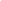 يُؤْتِى الْحِكْمَةَ مَنْ يَشَاءُ وَمَنْ يُؤْتَ الْحِكْمَةَ فَقَدْ اُوتِىَ خَيْرًا كَثيرًا وَمَا يَذَّكَّرُ اِلَّا اُولُوا الْاَلْبَابِ                                    Çünkü Kur'an-ı Kerim'de: " Allah hikmeti dilediğine verir. Kime hikmet verilmiş ise ona çok hayır verilmiş demektir Ancak akıl sahipleri düşünüp ibret alır." )Bakara,       Hikmet: yararlı olan bilgi demektir. İnsanlığa yararlı olan bilgi, ona sahip olan için elbette bir üstünlük vesilesidir.Bilenlerle bilmeyenler aynı derecede değildir....قُلْ هَلْ يَسْتَوِى الَّذينَ يَعْلَمُونَ وَالَّذينَ لَايَعْلَمُونَ اِنَّمَا يَتَذَكَّرُ اُولُواالْاَلْبَابِ                                                 "(Ey Muhammed) De ki: hiç bilenlerle bilmeyenler bir olur mu? Doğrusu ancak akıl sahipleri bunları hakkıyla düşünür."( Zümer, 9.)           İlim nafile ibadetten daha hayırlıdır.  Peygamberimiz her vesile ile ilmin üstünlüğüne dikkat çekmiştir. Bir defasında Ebû Zer (r.a.)'a hitaben şöyle buyurmuştur:       "Ey Ebû Zer, sabahleyin evinden çıkıp Kur'an'dan bir âyet öğrenmen, senin için yüz rek'at nafile namaz kılmaktan daha hayırlıdır. Yine sabahleyin evinden çıkıp- kendisiyle amel edilsin veya edilmesin- ilimden bir bölüm öğrenmen, senin için bin rek'at nafile namazdan daha hayırlıdır." buyurmuştur.) İbn Mâce, Mukaddime, 16.(: : مَنْ سَلَكَ طَرِيقاً يَطْلُبُ بِهِ عِلْماً سَلَكَ اللّهُ بِهِ طَرِيقاً مِنْ طُرُقِ الْجَنَّةِ. وَإنَّ المَلائِكَةَ لَتَضَعُ أجْنِحَتَهَا رِضىً لِطَالِبِ الْعِلْمِ، وَإنَّ الْعَالِمَ لَيَسْتَغْفِرُ لَهُ مَنْ فِي السَّمَواتِ وَمَنْ في الارْضِ وَالْحِيتَانُ فِي جَوْفِ المَاءِ، وَإنَّ فَضْلَ الْعَالِمِ عَلى الْعَابِدِ كَفَضْلِ الْقَمَرِ لَيْلَةَ الْبَدْرِ عَلى سَائِرِ الْكَوَاكِبِ، وَإنَّ الْعُلَمَاءَ وَرَثَةُ الانْبِيَاءِ، وَإنَّ الانْبِيَاءَ لَمْ يُورِّثُوا دِينَاراً وََ دِرْهَماً وَلكِنْ وُرِّثُوا الْعِلْمَ فَمَنْ أخَذَهُ أخَذَهُ بِحَظِّ وَافِر.                    "Her kim bir yola girer ve onda ilim isterse, Allah onun için cennete giden bir yolu kolaylaştırır. Melekler ilim öğrenenlere, yaptıklarından hoşlandıkları için, kanatlarını gererler. Göklerde ve yerde olanlar, hatta sudaki balıklar ilim öğrenen kimseye Allah'tan yardım ve bağış dilerler. İlim sahibinin âbid'ten (ibadet edenden) üstünlüğü, ay'ın diğer yıldızlardan üstünlüğü gibidir. Alimler, peygamberlerin varisleridir. Peygamberler ne dinar ne  de dirhem miras bırakmadılar, ancak ilim miras bıraktılar. Şu halde o ilmi alan bol nasip almış demektir."( Buhârî, İlm, 10; Ebû Davut, İlm, 1; Tir mizî, İlm, 19; İbn Mâce, Mukaddime, 17. ( Hadis-i şeriften şu hususlar öğrenilmektedir:PEYGAMBERİN MİRASI İLİMDİR:       Peygamberimizin arkadaşlarından Ebû Hureyre (r.a.), hemen hemen peygamberimizden hiç ayrılmayan bir sahabi idi. O, peygamberimizle bulunduğu sürece, ilim öğrenir, peygamberimizin sözlerine dikkat ederek onları ezberlerdi.       Bu sahabi, bir gün Medine'de sokağa çıktı. Halk sokakta dolaşıyordu. Onlara şöyle seslendi:       -Peygamberimizin mirası bölüşülüyor, siz ise burada vakit geçiriyorsunuz, gidip o mirastan payınızı alsanız ya? Deyince, halk:       -Nerede bölüşülüyor? Diye sorarlar. Ebû Hureyre (r.a.):       -Mescidde bölüşülüyor, diye cevap verir. Halk koşarak mescide gider, sonra geri dönerler.       Ebû Hureyre (r.a.) onların geri geldiklerini görünce, sorar:  -Ne oldu? Onlar cevap verir:       -Biz mescide gittik, ama sizin söylediğiniz gibi orada taksim edilen herhangi bir şey görmedik, derler. Ebû Hureyre tekrar sorar:       - Siz mescidde hiç kimse görmediniz mi? Der. Onlar:       - Evet, bazı kimseler gördük, bir kısmı namaz kılıyor, bir kısmı Kur'an okuyor, bir kısmı da helâl ve haram gibi konuları tartışıyordu, derler. Bunun üzerine Ebû Hureyre radıyallahu anh:Yazıklar olsun size, işte o, peygamberin mirasıdır, der.( Mecmeu'z-Zevâîd ve Menbeu'l-Fevâîd,  c.1, s.123-124. (Hadisi, Taberânî "Ev)                                        طَلَبُ الْعِلْمِ فَرِيضَةٌ عَلَى مُسْلِم"İlim öğrenmek her müslümana farzdır."( İbn Mâce, Mukaddime, 17.) buyurmuştur. Çünkü yeterli dinî bilgimiz olmazsa ibadetlerimizi kusursuz yapamayız. Bu da ahirettteki derecemizi etkiler. Bakınız Hz.Ali ne güzel söylüyor: "İlim maldan hayırlıdır. Çünkü malı sen koruyacaksın, halbuki ilim seni korur. İlim hâkim, mal mahkumdur. Mal harcamakla azalır, ilim harcamakla çoğalır."( İhyau Ulûmi'd-Dîn, İstanbul, 1312, c. 1, s.7)      Peygamberimiz buyuruyor:       "Ya öğreten, ya öğrenen, ya dinleyen, ya da ilmi seven ol. Fakat beşincisi olma (yani bunların dışında kalma) helâk olursun." (Mecmeu'z-Zevâîd ve Menbeu'l-Fevâid, c. 1, s. 122.)